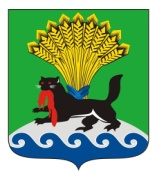 РОССИЙСКАЯ ФЕДЕРАЦИЯИРКУТСКАЯ ОБЛАСТЬИРКУТСКОЕ РАЙОННОЕ МУНИЦИПАЛЬНОЕ ОБРАЗОВАНИЕАДМИНИСТРАЦИЯРАСПОРЯЖЕНИЕот «04»    03    2022 г.					               			          № 31О внесении изменений в распоряжение администрации Иркутского районного муниципального образования от 01.09.2021 № 89 «О  назначении ответственных за реализацию эксперимента по созданию Единого информационного ресурса о земле и недвижимости на территории Иркутского районного муниципального образования»В связи с кадровыми изменениями в администрации Иркутского районного муниципального образования, в целях устранения технической ошибки, руководствуясь распоряжением администрации Иркутского районного муниципального образования от 24.02.2022 № 166-к «О предоставлении части ежегодного оплачиваемого отпуска», статьями 39, 45, 54 Устава Иркутского районного муниципального образования:1. Внести в распоряжение администрации Иркутского районного муниципального образования от 01.09.2021 № 89 «О  назначении ответственных за реализацию эксперимента по созданию Единого информационного ресурса о земле и недвижимости на территории Иркутского районного муниципального образования» (далее – Распоряжение) следующие изменения:1) пункт 3 Распоряжения читать в следующей редакции:«3. Определить председателя Комитета по управлению муниципальным имуществом и жизнеобеспечению администрации Иркутского районного муниципального образования Халтаеву Марию Петровну ответственным за реализацию на территории Иркутского районного муниципального образования вопроса местного значения – по принятию решений и проведению на территории Иркутского районного муниципального образованиякмероприятий по выявлению правообладателей ранее учтенных объектов недвижимости, направлению сведений о правообладателях данных объектов недвижимости для внесения в Единый государственный реестр недвижимости»;2) цифру «4» пункта «Контроль исполнения настоящего распоряжения возложить на на первого заместителя Мэра района» Распоряжения заменить цифрой «5».2. Отделу по организации делопроизводства и работе с обращениями граждан организационно-контрольного управления администрации Иркутского районного муниципального образования внести в оригинал Распоряжения информацию о внесении изменений в правовой акт.3. Разместить настоящее распоряжение в информационно-телекоммуникационной сети «Интернет» на официальном сайте Иркутского районного муниципального образования www.irkraion.ru.4. Контроль исполнения настоящего распоряжения возложить на на первого заместителя Мэра района.Исполняющий обязанностиМэра района                                                  	 				И.В. Жук